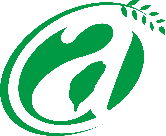 Application forPROGRAM TITLE: Internationl Cooperative Training Course on Value-added Facility AgricultureInstructionsThe candidate in typewritten form should complete this form in English. Each question must be answered clearly and completely. Detailed answers are required in order to make the most appropriate arrangements. If necessary, additional pages of the same size may be attached.PERSONAL DATAPRESENT EMPLOYMENTPURPOSE OF APPLICATIONEDUCATION AND TRAINING  Note: Highest Diploma OnlyPREVIOUS EMPLOYMENT/JOB EXPERIENCE  Note: For Each Pervious Job ExperienceDate:                                      Signature:                     Name:                   NAMEDr./Mr./MRS./MissSurname(Last Name)Given Name(First Name)Middle NameDr./Mr./MRS./MissSurname(Last Name)Given Name(First Name)Middle NameDr./Mr./MRS./MissSurname(Last Name)Given Name(First Name)Middle NameDr./Mr./MRS./MissSurname(Last Name)Given Name(First Name)Middle NameDr./Mr./MRS./MissSurname(Last Name)Given Name(First Name)Middle NameDr./Mr./MRS./MissSurname(Last Name)Given Name(First Name)Middle Name             照片區             照片區             照片區             照片區             照片區             照片區             照片區             照片區HOME ADDERSS             照片區             照片區             照片區             照片區             照片區             照片區             照片區             照片區COUNTRYE-mail:E-mail:E-mail:E-mail:E-mail:E-mail:E-mail:E-mail:d. GENDER□Male □Female□Male □Female□Male □Female□Male □Female□Male □Female□Male □Femalee. MARITAL STATUSe. MARITAL STATUSe. MARITAL STATUSe. MARITAL STATUS□Single□Married□Other□Single□Married□Other□Single□Married□Other□Single□Married□Otherf. DATE OF BIRTHAGE:AGE:AGE:AGE:AGE:AGE:AGE:AGE:g. RELIGIONh. HEALTH CONDITIONi. CHRONIC DISEASE□No □Yes□No □Yes□No □Yes□No □Yes□No □Yes□No □Yes□No □Yes□No □Yes□No □Yes□No □Yes□No □Yes□No □Yes□No □Yes□No □Yesj. DIETARY RESTRICTION□No □Yes□No □Yes□No □Yes□No □Yes□No □Yes□No □Yes□No □Yes□No □Yes□No □Yes□No □Yes□No □Yes□No □Yes□No □Yes□No □Yesk. LANGUAGE PROFICIENCYLISTENLISTENLISTENREADREADREADWRITEWRITEWRITEWRITESPEAKSPEAKSPEAKSPEAKk. LANGUAGE PROFICIENCYExcellentFairLimitedExcellentFairLimitedExcellentFairFairLimitedExcellentFairFairLimitedEnglishl. CONTACT PERSON,IN CASE OF EMERGENCYName:Relationship:Address:Tel:Name:Relationship:Address:Tel:Name:Relationship:Address:Tel:Name:Relationship:Address:Tel:Name:Relationship:Address:Tel:Name:Relationship:Address:Tel:Name:Relationship:Address:Tel:Name:Relationship:Address:Tel:Name:Relationship:Address:Tel:Name:Relationship:Address:Tel:Name:Relationship:Address:Tel:Name:Relationship:Address:Tel:Name:Relationship:Address:Tel:Name:Relationship:Address:Tel:JOB POSITIONMonth/Yearb. Department or DivisionName of Organizationd. ADDRESSTel:Tel:e. TYPE OF ORGANIZATION□Govt.Ministry/Agency     □University/Institution□Locally Owned Enterprise  □Joint Venture□Other                  □Foreign Owned Enterprise□Govt.Ministry/Agency     □University/Institution□Locally Owned Enterprise  □Joint Venture□Other                  □Foreign Owned Enterprisef. PRESENT JOB DUTIES(years of employment)f. PRESENT JOB DUTIES(years of employment)f. PRESENT JOB DUTIES(years of employment)g.CONTACT PERSON1.Name: Position: E-mail:1.Name: Position: E-mail:g.CONTACT PERSON2. Name:  Position:Tel:2. Name:  Position:Tel:CURRENT ISSUES:OBJECTIVE:c. Previous training in Taiwan(if any)□Yes(please specify program title) □NoProgram Title:Period:School NameSubjectQualifications(Certificate/Diploma/Degree)Year ObtainedPOSITIONORGANIZATION WORKED FORPERIOD OF EMPLOYMENTJOB DUTIES